Special Education MM/DHH/OI/ED/VI: PreschoolSpecial Education MM/DHH/OI/ED/VI: PreschoolSpecial Education MM/DHH/OI/ED/VI: PreschoolBefore 9:00am Wake-up 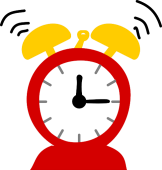 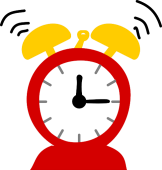 Eat breakfast, make your bed, get dressed, brush teeth9:00—10:00 Morning Movement 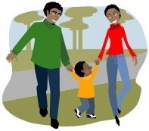 Walk the dog, Yoga if it’s raining, Go Noodle activities: (https:// www.gonoodle.com/)10:00—11:00am Academic Time 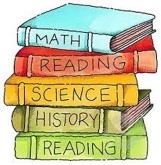 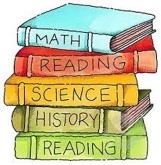 Read books (explore the SORA app (https:// meet.soraapp.com/ ), Sing songs, board games (good for counting, colors, social-emotional learning) Online resources that provide multiple opportunities to explore letters, numbers and math through games.             Starfall             ABCya             PBS Learning Media11:00—12:00pm Creative Time 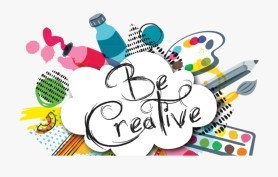 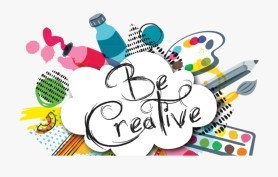 Legos, blocks, drawing, painting, cooking, slime making Look at the Activities ideas providedAdditional activity ideas available at the following website:Mommy Poppins12:00pm Lunch  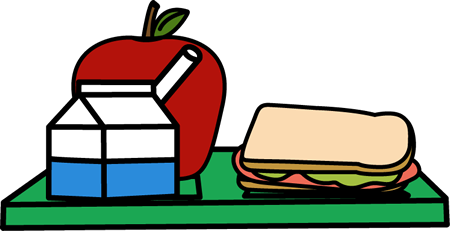 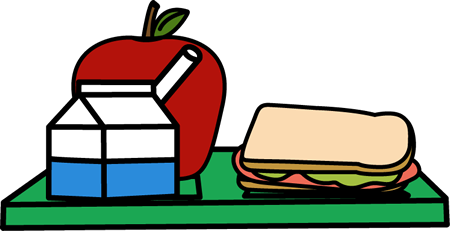 12:30pm Chores 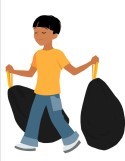 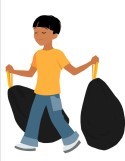 Pick up toys, tidy bedroom, wipe down surfaces1:00—2:30pm Quiet Time 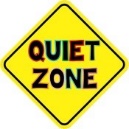 Reading, puzzles, nap2:30—4:00pm Academic Time 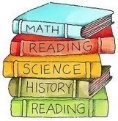 Opportunities to hear books read aloud:Unite for LiteracyBookflix (Username: Learning20  Password: Clifford) 4:00—5:00pm Afternoon Movement 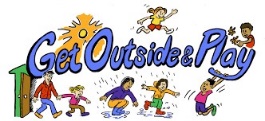 Ride bike/scooter, walk the dog, play outside 5:00—6:00pm Dinner 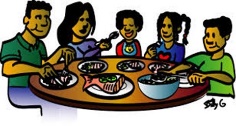 6:00—8:00pm Free Electronics Time 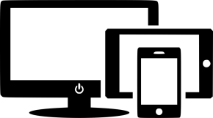 Kid-friendly shows and gamesA fun games website:PBS KidsSesame Street8:00pm Bed-time All kids 